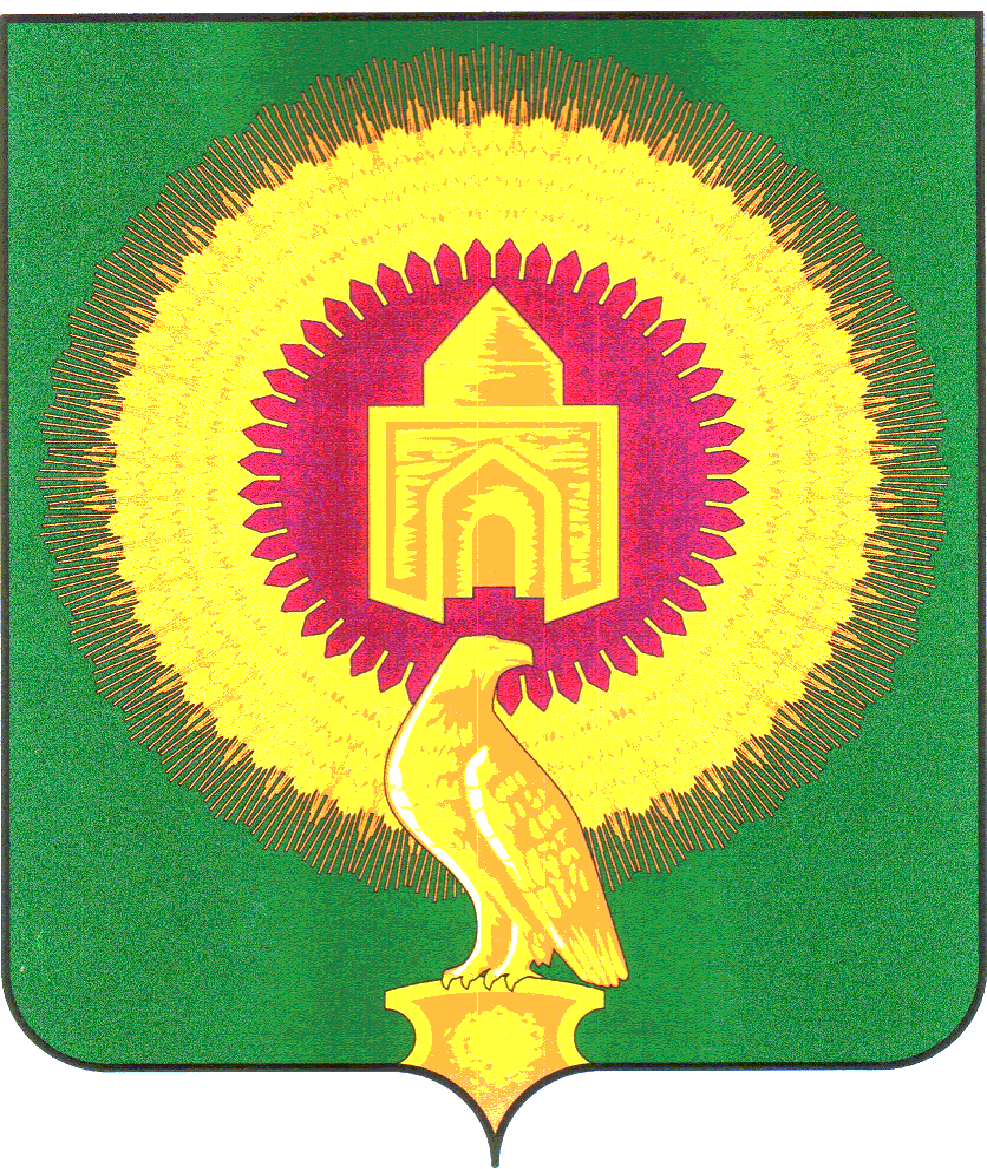 СОВЕТ  ДЕПУТАТОВПОКРОВСКОГО СЕЛЬСКОГО ПОСЕЛЕНИЯВАРНЕНСКОГО МУНИЦИПАЛЬНОГО РАЙОНА ЧЕЛЯБИНСКОЙ ОБЛАСТИ					  РЕШЕНИЕОт  06 мая 2020 г.                                  № 10п.НовопокровкаО внесении измененийв Решение от 25.09.2012 года № 10 « Об установлении земельного налога»В соответствии с главой 31 Налогового кодекса Российской Федерации «Об установлении земельного налога», Федеральным законом «Об общих принципах организации местного самоуправления в Российской Федерации, руководствуясь поручением Губернатора Челябинской области, в рамках работы по пункту 2.3 Плана дополнительных мероприятий по обеспечению устойчивого развития экономики Челябинской области в условиях ухудшения ситуации в связи с распространением новой коронавирусной инфекции, утвержденного 09 апреля 2020 года,  и Уставом Покровского сельского поселения Совет депутатов Покровского сельского поселения решил внести следующие изменения в выше указанное Решение:В пункт 4 добавить следующие абзацы:Абзац 3 изложить в следующей редакции: «Для получения льготы налогоплательщикам подпункта 3 пункта 5 представляют в налоговый орган по месту нахождения земельного участка следующие документы:  - заявление о предоставлении налоговой льготы;  - документы, подтверждающие осуществление деятельности по указанным ОКВЭД в привязке к земельному участку (лицензии, разрешения и т.д.)»;Абзац 4 изложить в следующей редакции: «Для получения льготы налогоплательщикам подпункта 4 пункта 5 представляют в налоговый орган по месту нахождения земельного участка следующие документы:      - заявление о предоставлении налоговой льготы;      - расчет суммы снижения земельного налога (с указанием наименования организации или индивидуального предпринимателя, наименования объекта недвижимого имущества, адреса (местоположения), кадастрового номера объекта капитального строительства и земельного участка, кадастровой стоимости земельного участка, на котором расположен объект капитального строительства, ставки земельного налога, суммы налога, подлежащей уплате, суммы арендной платы по договору аренды недвижимого имущества за 2020 год, суммы снижения арендной платы в соответствии с дополнительным соглашением к договору аренды недвижимого имущества), заверенный надлежащим образом;      - копии договоров аренды недвижимого имущества, заключенных до введения на территории Челябинской области режима повышенной готовности, и дополнительных соглашений к ним о снижении размера арендной платы и предоставлении отсрочки по арендной плате».В пункте 5 добавить следующие подпункты:Подпункт 3 изложить в следующей редакции: «В отношении организаций и индивидуальных предпринимателей, владеющих земельными участками и осуществляющих на них деятельность в соответствии с ОКВЭД: 55.10, 55.20, 55.30, 55.90, 56.10, 56.21, 56.29, 59.14, 86.23, 86.90.4Налоговая  льгота  действует  в период с 01.01 2020года по 31.12.2020 года»; Подпункт 4 изложить в следующей редакции: «Уменьшить в налоговом периоде 2020 года земельный налог организациям и индивидуальным предпринимателям на земельные участки, на которых расположены объекты недвижимости (за исключением жилых помещений), переданные ими в аренду  арендаторам, на сумму, на которую была снижена арендная плата за 2020 год в случае  если:- основным видом деятельности организации или индивидуального предпринимателя, владеющего земельным участком, на котором расположен объект недвижимости (за исключением жилых помещений), переданный им в аренду арендаторам является аренда и управление собственным или арендованным недвижимым имуществом (ОКВЭД 68.20), информация о котором содержится в едином государственном реестре юридических лиц или в едином государственном реестре индивидуальных предпринимателей по состоянию на 01.03.2020 года;- договоры аренды недвижимого имущества заключены до введения на территории Челябинской области режима повышенной готовности и не прекратили действие до отмены этого режима;- предоставлено снижение арендной платы  в течение 2020 года и предоставлена отсрочка для арендаторов, осуществляющих виды деятельности в наиболее пострадавших отраслях экономики (в соответствии с Перечнем) на срок не менее чем 6 месяцев. Осуществление арендаторами соответствующей деятельности определяется по коду основного вида деятельности, информация о котором содержится в едином государственном реестре юридических лиц или в едином государственном реестре индивидуальных предпринимателей, а также в едином реестре субъектов малого и среднего предпринимательства по состоянию на 01.03.2020 года.Налоговая  льгота  действует  в период с 01.01 2020года по 31.12.2020 года.Если при применении налоговой льготы сумма налога принимает отрицательное значение, в целях исчисления налога за период применения налоговой льготы его сумма принимается равной нулю».Установить, что настоящее решение вступает в силу с момента его официального опубликования и распространяет свое действие на период с 01.01.2020 года по 31.12.2020 года;Настоящее решение опубликовать в газете "Советское Село" и разместить его на официальном сайте Администрации муниципального района «Varna74.ru».Глава Покровского сельского поселения:                           С.М.Лебедев                                       